Rysunek numer 12Regał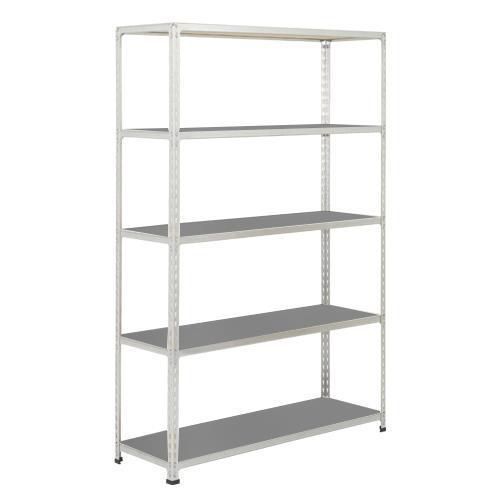 Wymiary:Szerokość 120 cmWysokość 200 cmGłębokość 40-45 cm